1.ČASDatum: 25.3.2020.god.Nastavni predmet: Matematika                            Nastavna jedinica: Sabiranje (zbrajanje) brojeva -vježbaRazred: I-1Ponoviti s djetetom: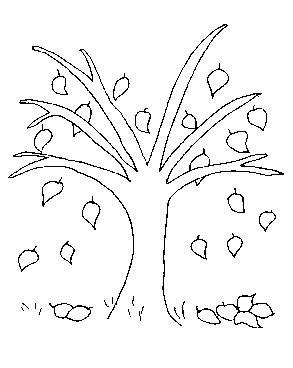 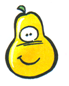 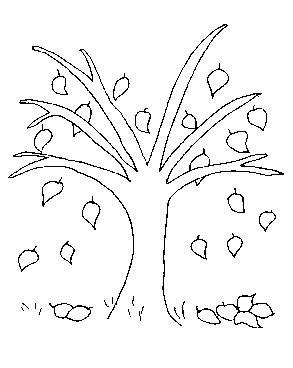 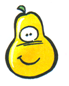 Nakon toga uraditi zadatke u udžbenku na 85. i 86. strani. Kod izrade 5. i 6. zadatka na 86.strani objasniti djetetu:AKO SABIRCI ZAMIJENE MJESTA ZBIR SE NEĆE PROMIJENITI(2+3=5    ili   3+2=5)2.ČASDatum: 25.3.2020.god.Nastavni predmet:  Informatika                        Nastavna jedinica: Igrajmo se i učimo: Brojevi i crtežiRazred: I-1Učenici treba da nauče kako spajanjem brojeva nastaje crtež, koristeći računar. Prepoznavanje i imenovanje adekvatnih brojeva i linija. Ovaj čas pokušajte realizovati tako da djeca on-line rješavaju  zadatke sa predložene stranice: http://www.belmikri.com/connect-dots.html   (Kopirajte datu stranicu i pronađite je na internetu. Na stranici ćete pronaći zadatke koje dijete rješava klikom na odovarajući broj, kada spoji sve brojeve dobit će odgovarajući crtež-sliku. Mozete izabrati i bojenje-coloring gdje dijete može bojiti date slike, takođe klikom na odgovarajuću boju.) Zadaci otprilike izgladaju ovako: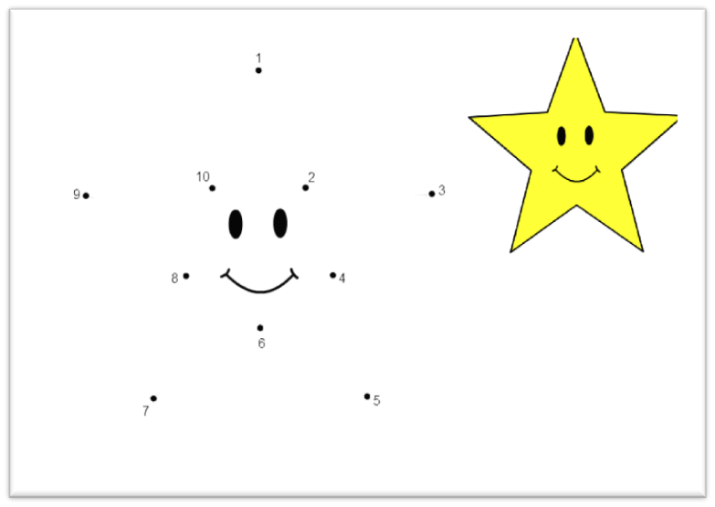 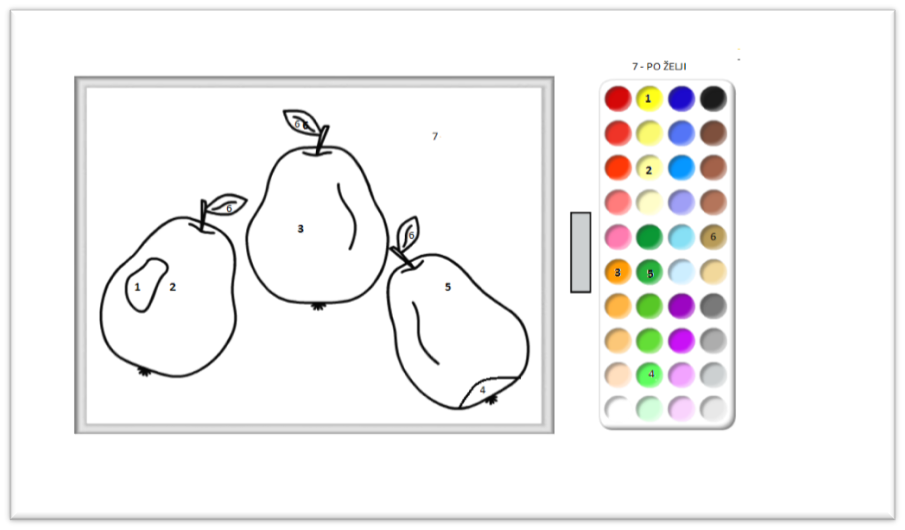 